M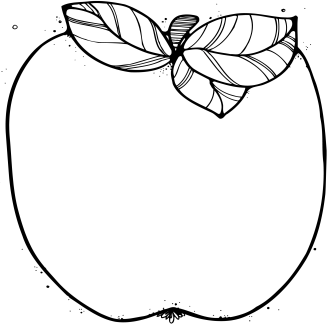 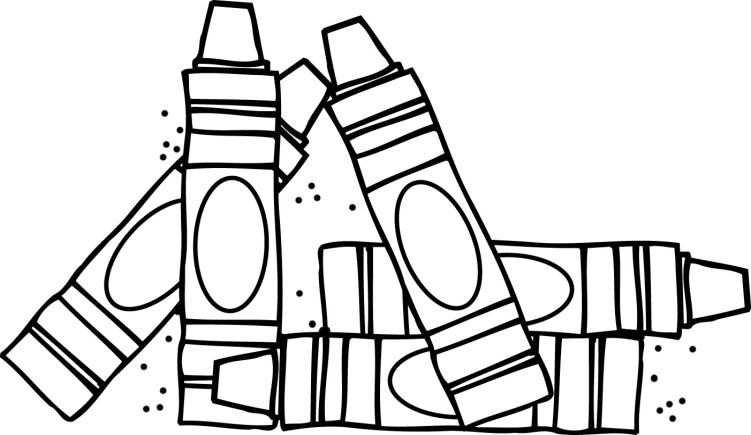 